Ważne dokumenty absolwenta szkoły.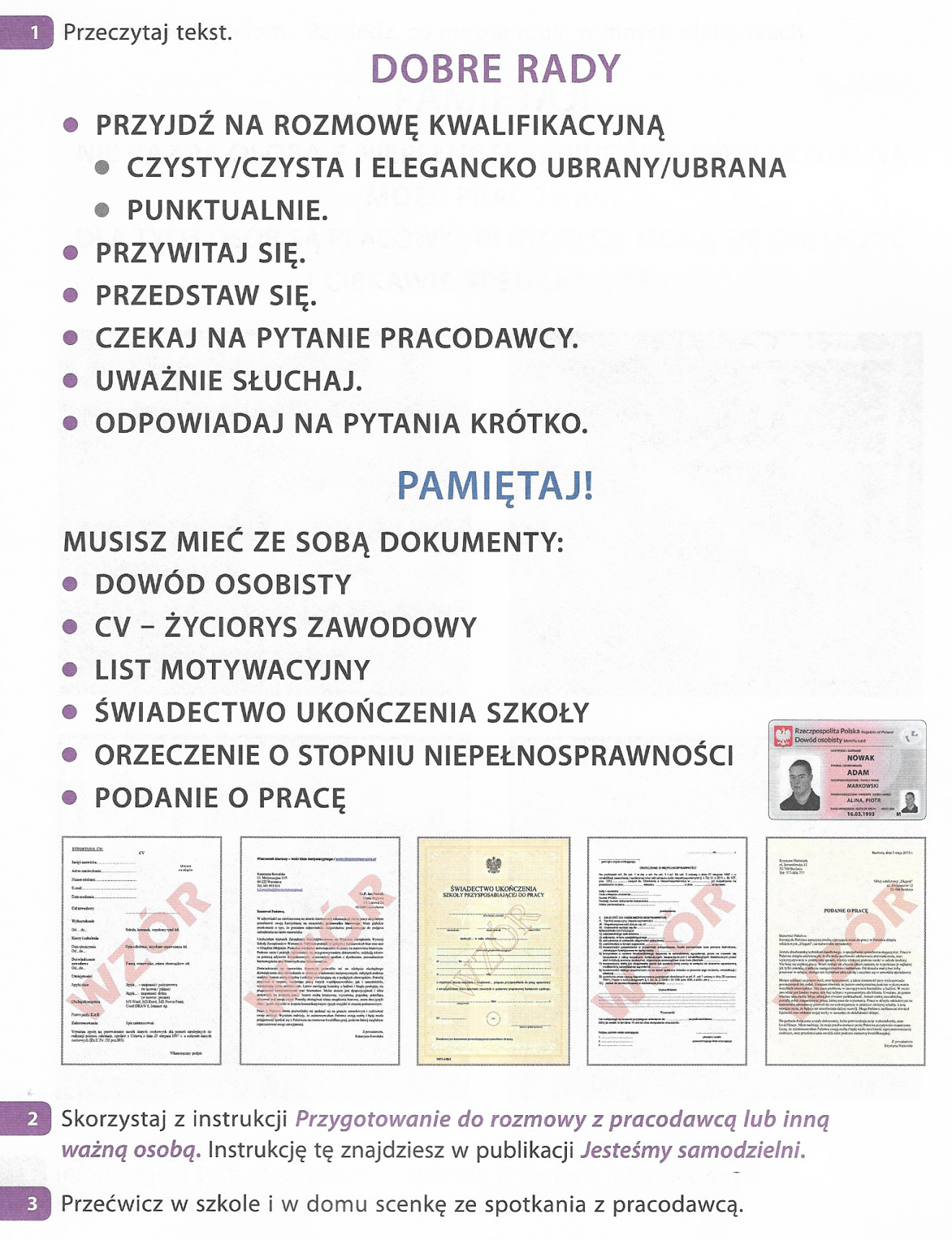 Poniżej wypełnij przykładowe CV i wyślij zdjęcie.Twoje CV – życiorys zawodowyCURRICULUM VITAEImiona i nazwisko :                               Data i miejsce urodzenia :           Miejsce zamieszkania :Telefon:                                             Stan cywilny :                                       Wykształcenie :               Doświadczenie Zawodowe:                                           Z poważaniemNapisz przykładowe podanie o pracę lub praktykę wspomagającą.   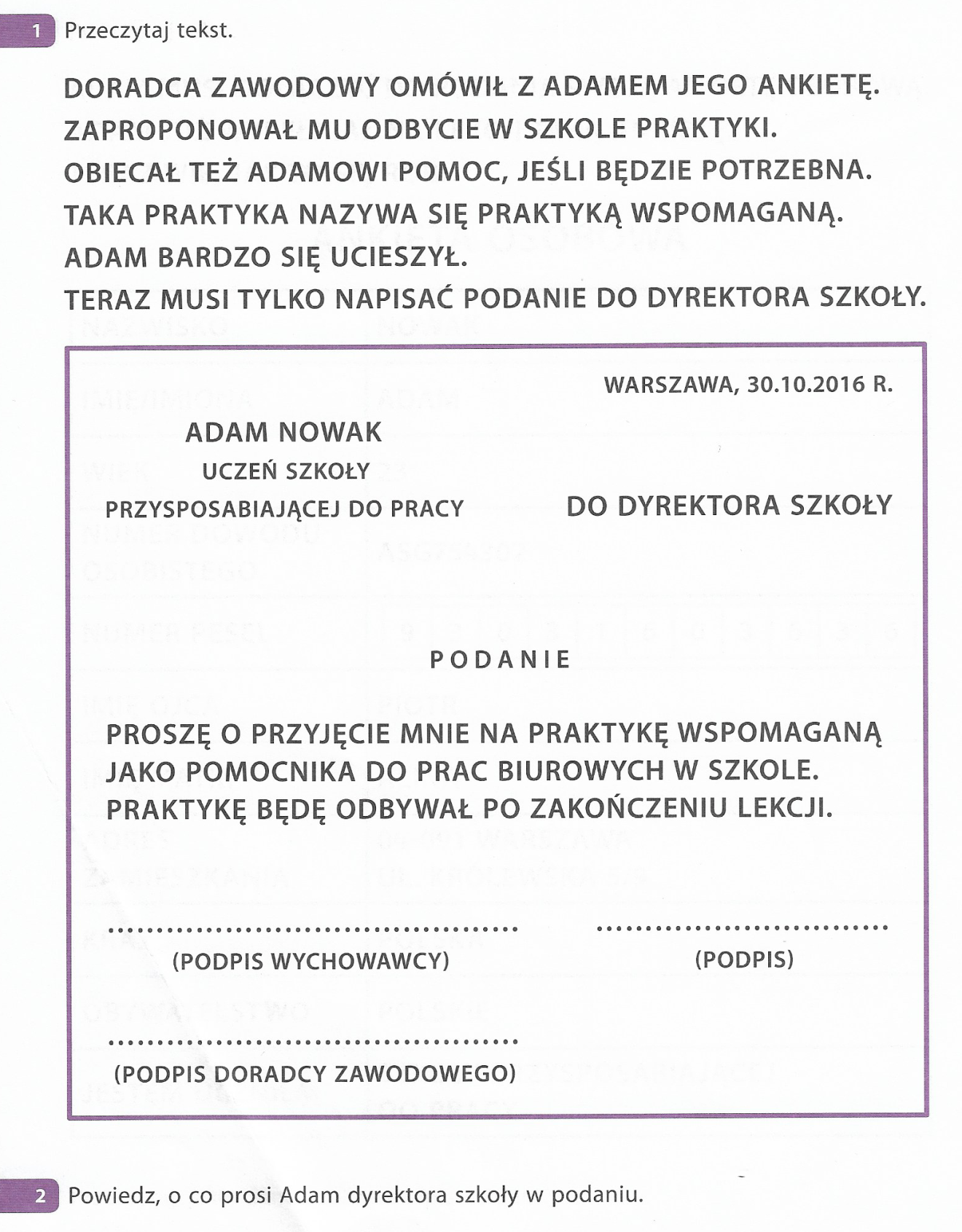 